CLIFTON SHOW SOCIETY CHAMPIONSHIP SHEEP DOG TRIAL ENTRY FORMFriday 15th, Saturday 16th and Sunday 17th February, 2019.TOTAL   $................ NAME………………………………………………………………………………………... ADDRESS…………………………………………………………………………………..…PHONE NO………………………………………… 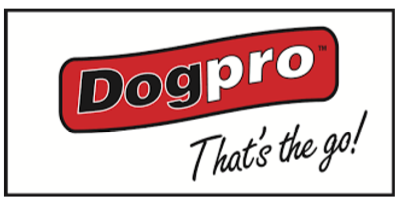 SIGNATURE……………………………………….DATE………………………………….Reg. No.Prefix – Dogs NameOpenNoviceEntry Fee